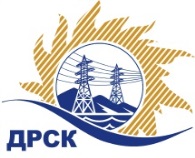 Акционерное Общество«Дальневосточная распределительная сетевая  компания»Протокол заседания Закупочной комиссии по вскрытию поступивших конвертовг. БлаговещенскСпособ и предмет закупки: Открытый запрос предложений на право заключения Договора на выполнение работ: Строительство ВОЛС до сетевых участков, филиал "АЭС".Плановая стоимость закупки:  2 000 000,00 рублей без учета НДС (2 360 000,00 руб. с учетом НДС). Закупка 278 р. 2.2.1 ГКПЗ 2017ПРИСУТСТВОВАЛИ: члены постоянно действующей Закупочной комиссии АО «ДРСК» 2 уровняИнформация о результатах вскрытия конвертов:В адрес Организатора закупки поступило 2 (две) заявки на участие в закупке, с которыми были размещены в электронном виде на Торговой площадке Системы www.b2b-energo.ru.Вскрытие конвертов было осуществлено в электронном сейфе организатора закупки на Торговой площадке Системы www.b2b-energo.ru автоматически.Дата и время начала процедуры вскрытия конвертов с заявками участников 15:00 (время местное) 16.01.2017.Место проведения процедуры вскрытия конвертов с заявками участников: Торговая площадка Системы www.b2b-energo.ruВ конвертах обнаружены заявки следующих участников закупки:Ответственный секретарь Закупочной комиссии 2 уровня АО «ДРСК»	М.Г. Елисееваисп. Коврижкина Е.Ю.Тел. 397208№ 291/УТПиР-В16.01.2017№Наименование участника и его адресПредмет и общая цена заявки на участие в закупке1ООО «Сириус-М»г. Благовещенск, ул. Комсомольская, 49Цена: 1 994 700,00  руб. без учета НДС (2 353 746,00  руб. с учетом НДС). 2ООО «Позитроника-Амур»г. Благовещенск, ул. 50-Летия Октября, 65АЦена: 1 999 711,22  руб. без учета НДС (2 359 659,24  руб. с учетом НДС). 